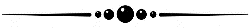 Nom du projet :      DOSSIER ADMINISTRATIF POUR VOUS IDENTIFIERIdentité du candidatCivilité :  	Prénom :      	Nom :      		Age : 	 		Profession du  candidatProfession : 		Diplôme :   si autre préciser : 	     Spécialité médicale ou universitaire :         Statut et Fonction du candidatStatut : 	si autre préciser : 	     Fonction : 	si autre préciser : 	     Lieu d’exercice du candidatNom de l’établissement :      			Service/Unité/pôle :     	           Type d’établissement :  Adresse :     				 	CP :       	Ville :       Lieu de la recherche :		   cocher si identique au lieu d’exercice	Nom de l’établissement :      			Service/Unité/pôle :     	           Type d’établissement :  Adresse :     				 	CP :       	Ville :       POUR VOUS CONTACTERPar mail ou téléphoneCourriel 1 :          Courriel 2 :        Téléphone mobile :       	Téléphone fixe :       Par la poste   identique au lieu d’exercice   identique au lieu de recherchePOUR CONNAITRE VOTRE EQUIPELe Directeur de l’équipe   cocher si vous êtes le candidatPrénom :	      	 			Nom : 	     			Email :      				Téléphone fixe :       Spécialité, métier (champs libre):        Autres collaborateurs scientifiques impliqués dans le projetPrénom :	      	 		Nom : 	     		Email :      Spécialité, métier*(champs libre) :        Prénom :	      	 		Nom : 	     		Email :      Spécialité, métier*(champs libre) :        Prénom :	      	 		Nom : 	     		Email :      Spécialité, métier*(champs libre):        *: n’Oubliez pas si vous le savez, d’indiquer le nom de l’ARC Collaborateurs administratifs impliqués dans le projetPrénom :	      	 			Nom : 	     		Email :      				Téléphone fixe :       Fonction /métier (champs libre) :        Prénom :	      	 			Nom : 	     		Email :      				Téléphone fixe :       Fonction /métier (champs libre) :        *: SI possible le nom de la personne en charge du budget d’une part et des conventions d’autre part Vos publications les plus marquantes (tout thème confondu) (3 max)Titre :      Auteurs principaux :      Revue :      Date :      Titre :      Auteurs principaux :      Revue :      Date :      Titre :      Auteurs principaux :      Revue :       Date :      DOSSIER D’EVALUATION DE VOTRE CANDIDATUREVos antécédents avec la Fondation Sandrine CastellottiAvez vous déjà deposé un dossier de candidature ?    Coché si OuiSi oui année du dernier dépôt :      Vous ou l’un de vos collaborateurs, rattaché à votre équipe a-t-il déjà été financé ?Si oui, indiquez l’année         et le n° du dernier projet :      Vos antécédents avec la Fondation de l’AvenirAvez vous déjà deposé un dossier de candidature ?    Coché si OuiSi oui année du dernier dépôt :      Vous ou l’un de vos collaborateurs, rattaché à votre équipe a-t-il déjà été financé ?Si oui, indiquez l’année         et le n° du dernier projet :      Vos expertises Avez-vous déjà réalisé des expertises pour la Fondation Sandrine Castellotti ou la Fondation de l’Avenir?  Non               Si oui, En quelle année        Si vous souhaitez nous proposer un reviewer de votre dossier….Prénom :	      	 		Nom : 	     		Email :      Spécialité, métier (champs libre) :        Prénom :	      	 		Nom : 	     		Email :      Spécialité, métier (champs libre) :        BUDGETAIREDemande Générale du budget (en TTC)Le détail de la demande budgétaire figure en pièce jointeRappel : Le matériel hors consommable reste la propriété de la FondationLa Fondation ne finance plus de matériel de bureautiqueLes frais de gestion ne doivent pas dépasser 7% et ne sont acceptés que s’il y a des frais de RHDOSSIER REGLEMENTAIREAUTORISATIONS/AVIS   Projet de recherche CliniqueIndiquer les autorisations/ avis nécessaires (CPP, ANSM, CNIL…)Préciser si ces autorisations sont :  à demander :        en cours (présenter les justificatifs):         Obtenues (présenter les justificatifs) :        Projet de recherche pré-cliniqueIndiquer les autorisations/ avis nécessaires :        Autre Recherche Indiquer les autorisations/ avis nécessaires :      	DOSSIER SCIENTIFIQUE/PROTOCOLE DE RECHERCHELE TITRE DU PROJETTITRE COMPLET (Il ne sera pas diffusé sur les sites de la Fondation Sandrine Castellotti ni de la Fondation de l’Avenir) - 250 signes maxTITRE VULGARISE (il pourra être diffusé sur les sites de la Fondation Sandrine Castellotti ni de la Fondation de l’Avenir) – 250 signes max LES RESUMES RESUME SCIENTIFIQUE (Il ne sera pas diffusé sur les sites de la Fondation Sandrine Castellotti ni de la Fondation de l’Avenir) - 3000 signes maxRESUME GRAND PUBLIC (il pourra être diffusé sur les sites de la Fondation Sandrine Castellotti ni de la Fondation de l’Avenir) – 700 signes max THEMATIQUES DU PROJET THEME DE L’APPEL A PROJETSChoisir le thème de cet AAP le plus approprié à votre projetThème : LES MOTS CLES DU PROJETChoisir les mots clés les plus appropriés à votre projet qui nous aideront à retrouver votre projet dans notre base de données :Pathologie :   Technique :  Population : 		JUSTIFICATION DE VOTRE DEMANDEVous pouvez justifier le montant, la demande à la Fondation Sandrine Castellotti, l’intérêt de la recherche, les potentialités de publication….LE CALENDRIER DU PROJETDurée totale du projet     moisPrécisez ici les principales étapes de votre projet. (6 Etapes max)Ex : début des inclusions   2 mois       janv. : 20 inclusions ; février :  30 inclusionsEx : création du modèle    7mois        nov. 2024-Mai 2025 : livrable rapport intermédiairePROTOCOLE (à fournir en annexe)15 pages maximumQue votre recherche comporte une partie d'expérimentation animale, clinique ou translationnelle elle doit préciser impérativement dans tous les cas :La justification scientifique du projet, les résultats attendus et les perspectivesL’expérience personnelle et de l’équipe dans le domaine du projet présentéL’objectif de l’étude et les critères de mesures choisis pour l’évaluation (critères de jugement)La méthodologie (qui comportera obligatoirement un plan expérimental détaillé)la gestion des données (nombre de sujets nécessaires et plan d’analyse)La bibliographie de référence La rédaction du protocole doit être suffisamment précise pour permettre de justifier :La faisabilité du projet, les moyens demandés, le caractère applicatif à court ou moyen termeConcernant les projets impliquant la personne humaine :Le contexte réglementaire doit être précisé : Jardet /Cerees/Cnil…RAPPELS DES CONDITIONS DE CANDIDATUREVous n’avez pas de financement en cours à la Fondation Sandrine CastellottiVous respectez le format du présent formulaire Vous acceptez l’ensemble des conditions mentionnées dans le cahier des chargesVous acceptez les conditions d’utilisation des données en cochant cette case  :J’accepte que les informations recueillies sur ce formulaire soient enregistrées dans un fichier informatisé serveur sécurisé géré par la Fondation Sandrine Castellotti. Les données personnelles extraites sont destinées à la Fondation Sandrine Castellotti à des fins de gestion interne, pour la gestion de votre dossier notamment. La Fondation Sandrine Castellotti s’engage à ne pas sortir ces données en dehors de l’Union Européenne et à ne pas les échanger avec une autre entité, sans votre accord express. Conformément à la loi « Informatique et libertés », vous pouvez vous opposer à l’utilisation de vos données à caractère personnel ou y accéder pour leur rectification, limitation ou effacement, en contactant :Le Délégué à la Protection des Données de la Fondation Sandrine Castellotti, 10-14 rue Brancion 75015 Paris. Tél : 01 40 43 23 72. Mail : dpo@fondationdelavenir.orgElles sont conservées pendant la durée strictement nécessaire à la réalisation des finalités précitées. CE DOSSIER DOIT ETRE ENVOYE EN FORMAT WORD A L’ADRESSE riis@fondationdelavenir.org AVANT LE 14 AVRIL 2023 :Vous devez y joindre les 3 éléments suivant : Le CV du candidat (pdf)		La grille budgétaire(excel)		Le protocole de recherche (pdf)LIGNES BUDGETAIRESMONTANT TTCNATURE DE LA DEPENSENATURE DE LA DEPENSECout total du projet  Le cout total du projet comprend le montant de la fondation et celui des co-financementsLe cout total du projet comprend le montant de la fondation et celui des co-financementsNom du Co-financeurMONTANT TTCCoché si obtenuQue couvre ce co-financement ?Demandé à la Fondation :MONTANT TTCPréciser la nature des dépenses :Préciser la nature des dépenses :Ressources humainesConsommablesMatérielFrais administratifsSOIT TOTAL DEMANDEN°Nom de l’étapeDurée en moisPréciser les indicateurs d’avancement de l’étape et les éventuels livrables et les dépenses correspondantes (si possible)123456